Приложение к письмукомитета общего и профессиональногообразования Ленинградской областиот «____»  мая  2023 года №____________ПАМЯТКА для родителей (законных представителей)по работе с подсистемой «Туристические услуги и сертификаты» государственной информационной системы «Современное образование Ленинградской области» (ГИС СОЛО) в части формирования заявки на получение сертификатаЦель: получение сертификата на туристическую поездку Получить сертификат можно только через личный кабинет подсистемы «Единый информационный образовательный портала» ГИС СОЛО (далее – Портал) при условиях наличия в личном кабинете Портала:– информации о ребенке родителя (законного представителя), желающего подать заявку на сертификат;– информации о том, что ребенок обучается в 5-9 классе общеобразовательной школы Ленинградской области;– информации о том, что ребенок на текущей период обучается 
в учреждении дополнительного образования Ленинградской области.Для достижения цели необходимо решить следующие задачи.Задача 1: пройти регистрацию в подсистеме «Единый информационный образовательный портал» ГИС СОЛО.ВНИМАНИЕ!!!! Регистрация на Портале доступна только через ГосУслугиТаблица 1 – Последовательность решения задачи 1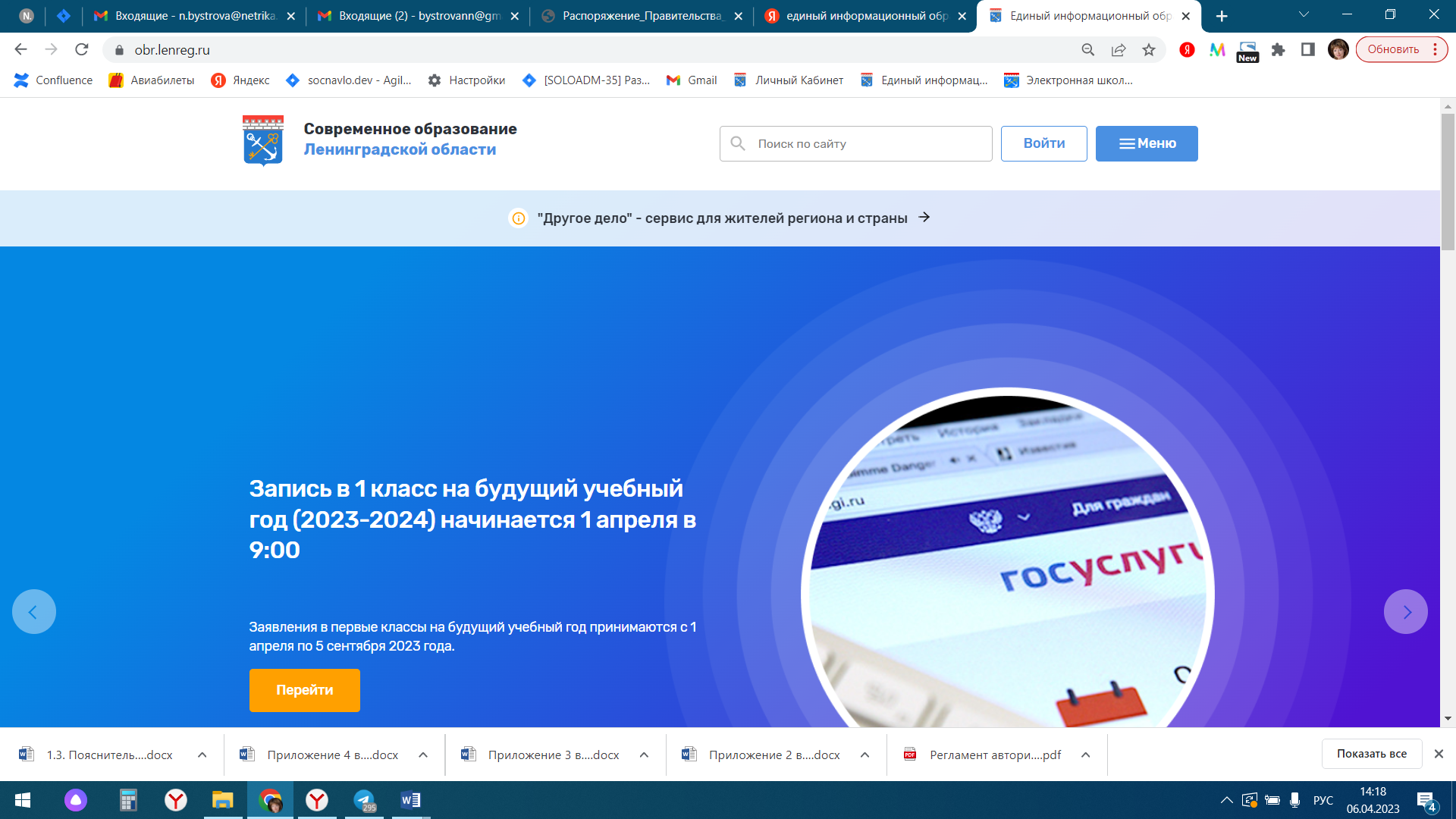 Рис. 1. Портал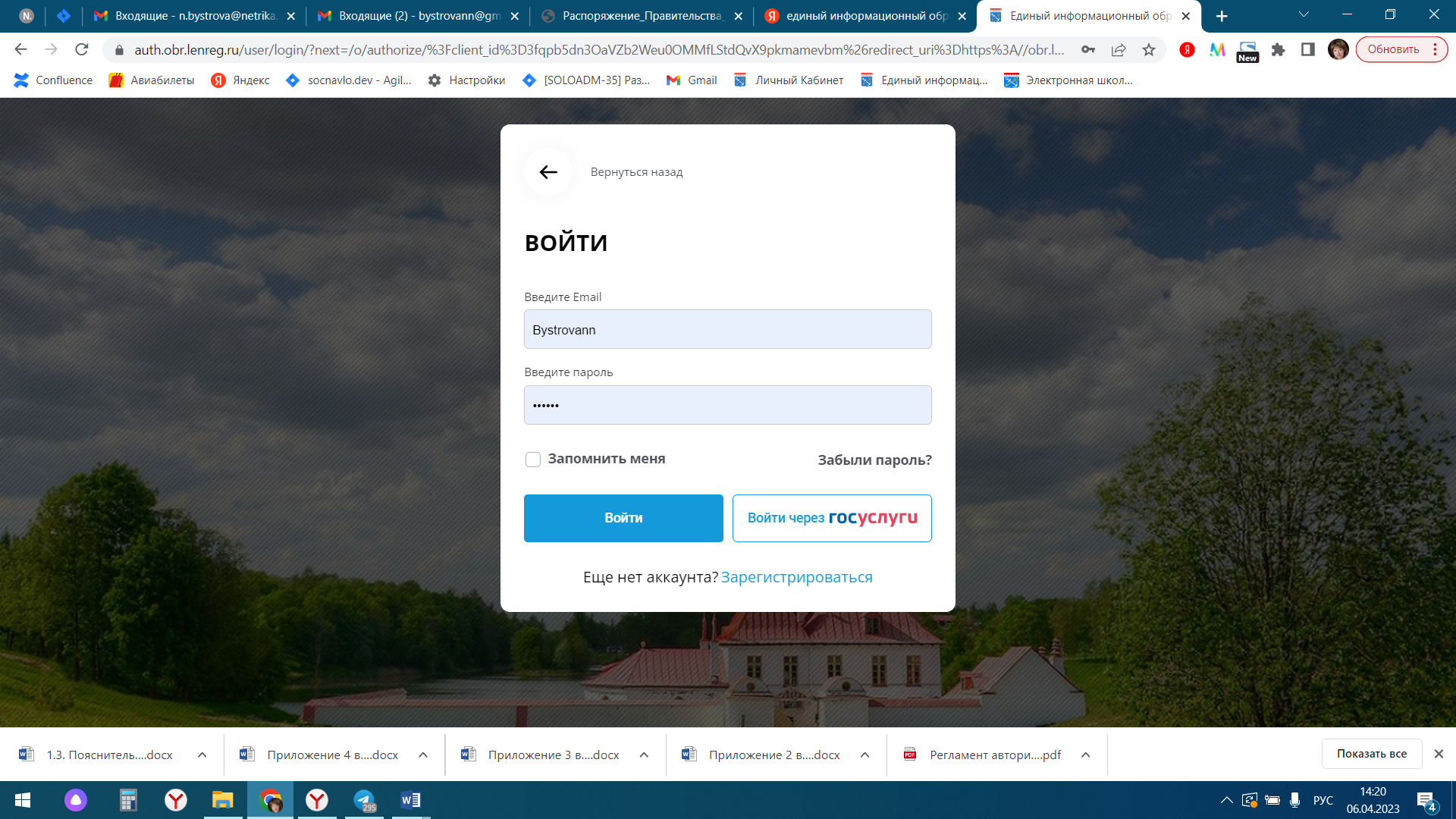 Рис. 2. Вход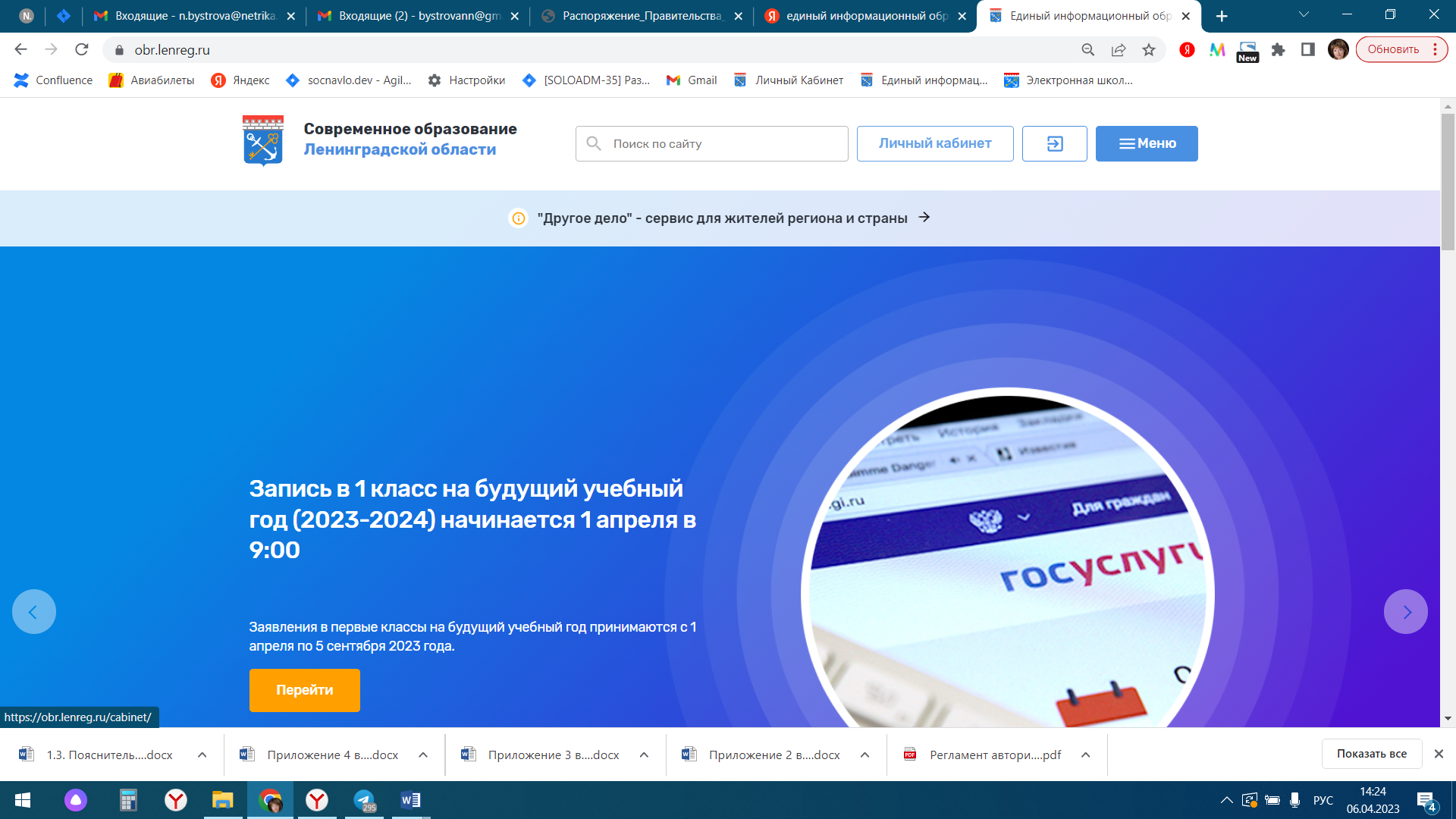 Рис. 3. Портал с Личным кабинетомЗадача 2: Проверка наличия в личном кабинете Портала информации 
о ребенка родителя (законного представителя).Таблица 2 – Последовательность решения задачи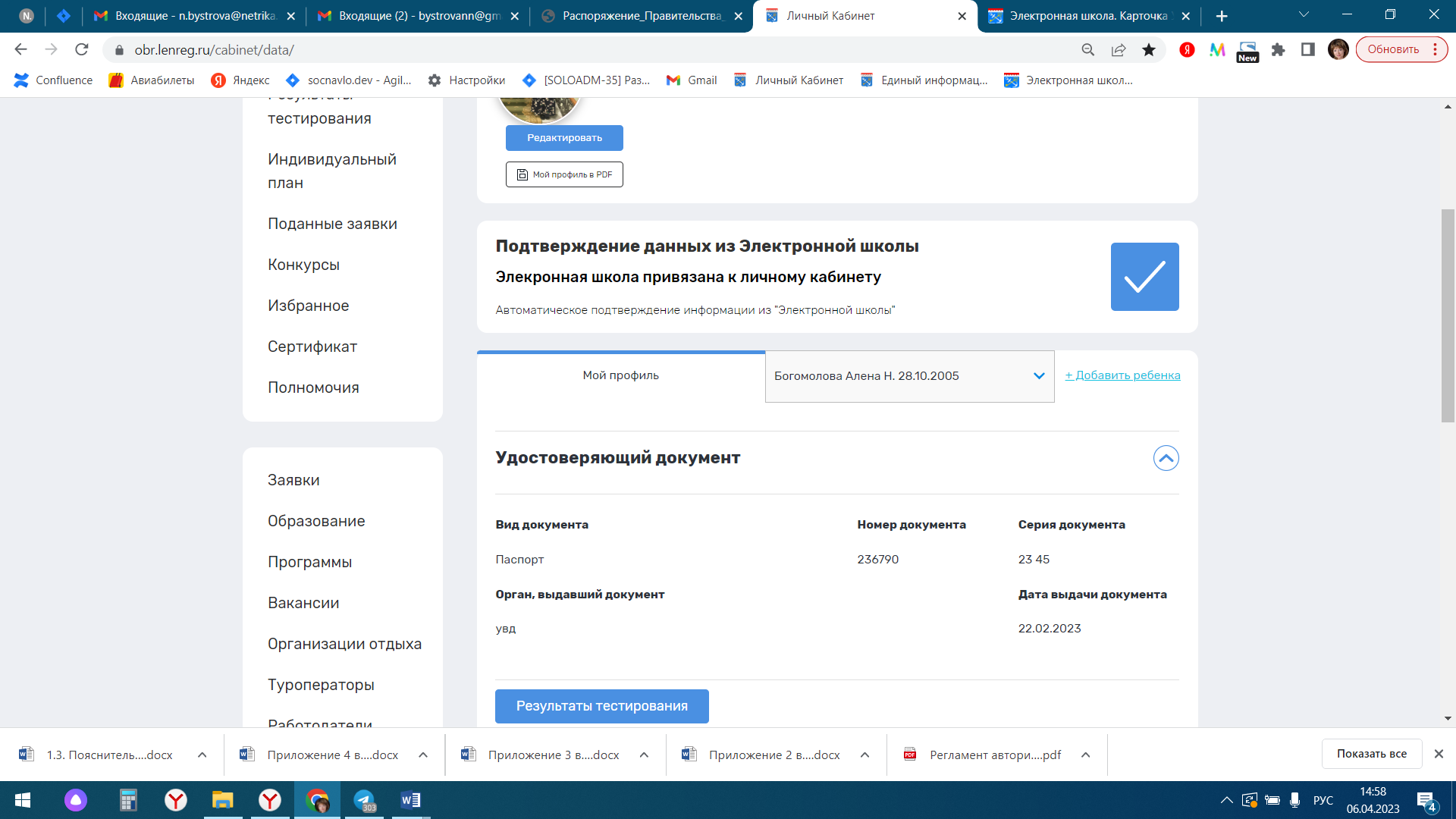 Рис. 4. Загруженные данные ребенкаЗадача 3: Загрузить информацию о ребенке Таблица 3 – Последовательность решения задачиЗадача 4: Проверка информации о наличии сведений об обучении ребенка в 5-9 классе общеобразовательной школы Ленинградской областиТаблица 4 – Последовательность решения задачи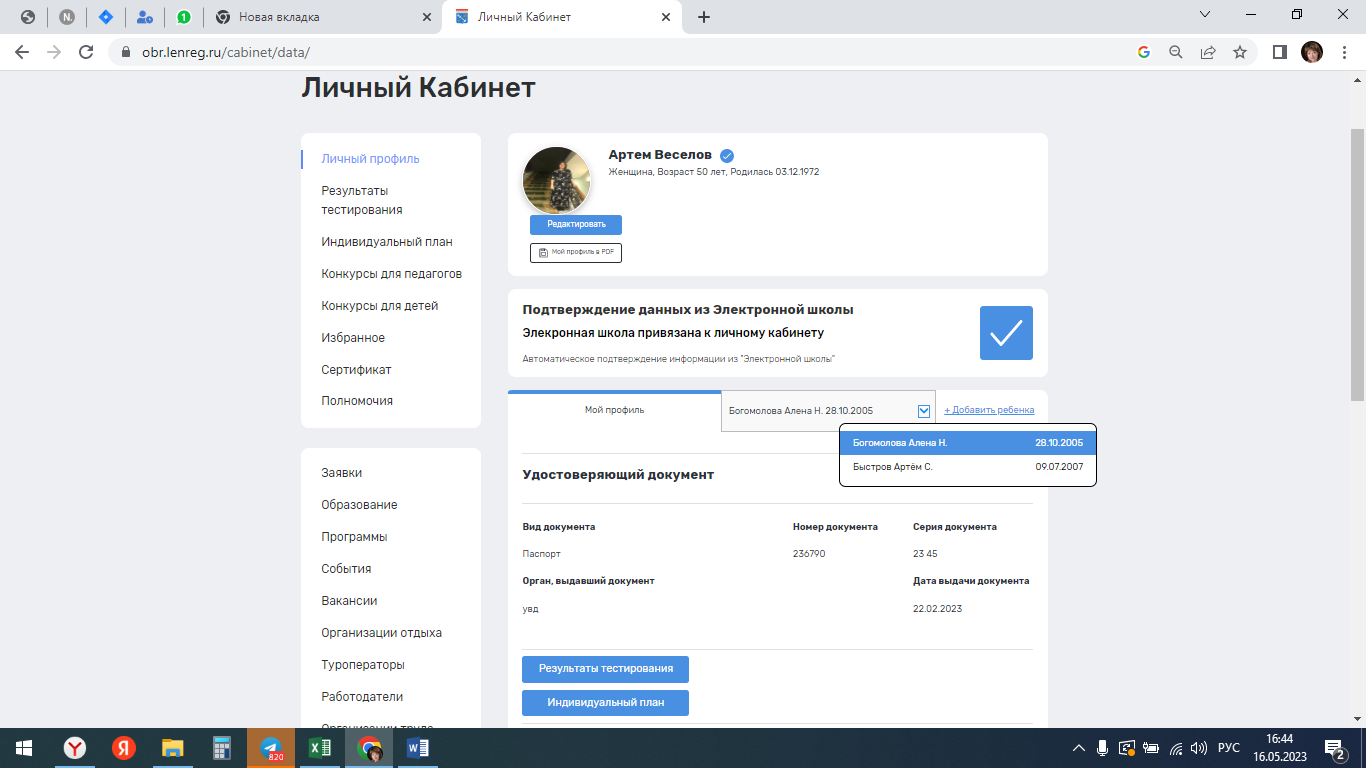 Рис. 5. Выбор ребенка в Личном кабинете Портала 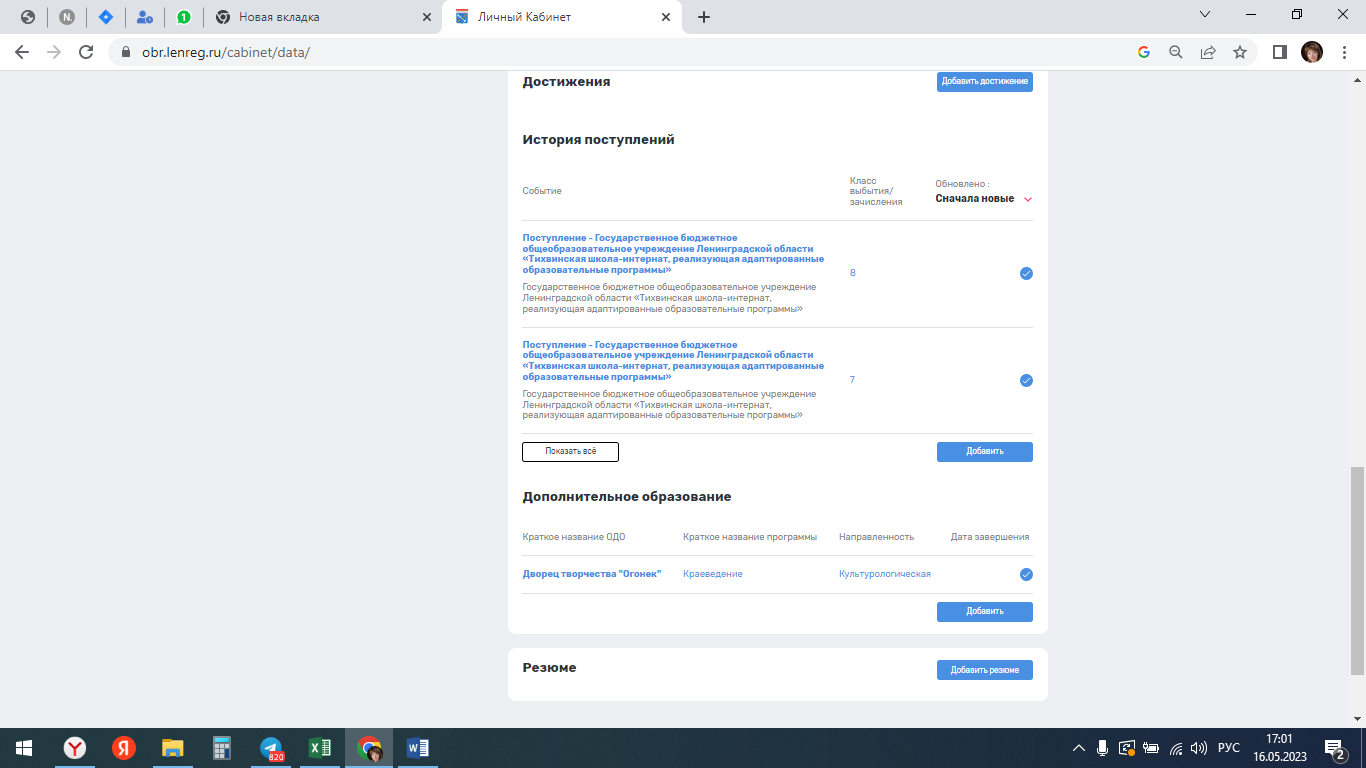 Рис. 6. Информация о классе, школе, дополнительном образовании обучения ребенка Задача 5: Проверка информации о наличии сведений об обучении ребенка в учреждении дополнительного образования Таблица 5 – Последовательность решения задачиВНИМАНИЕ!!!! Если информации об обучении в учреждении дополнительного образования нет, необходимо обратиться в учреждение дополнительного образования, где обучается ребенок для зачисления 
его в подсистему «Организация дополнительного образования» ГИС СОЛО   Задача 6: Подать заявку на сертификат туристической поездки Таблица 6 – Последовательность решения задачиРис. 7. Кнопка «Сертификат»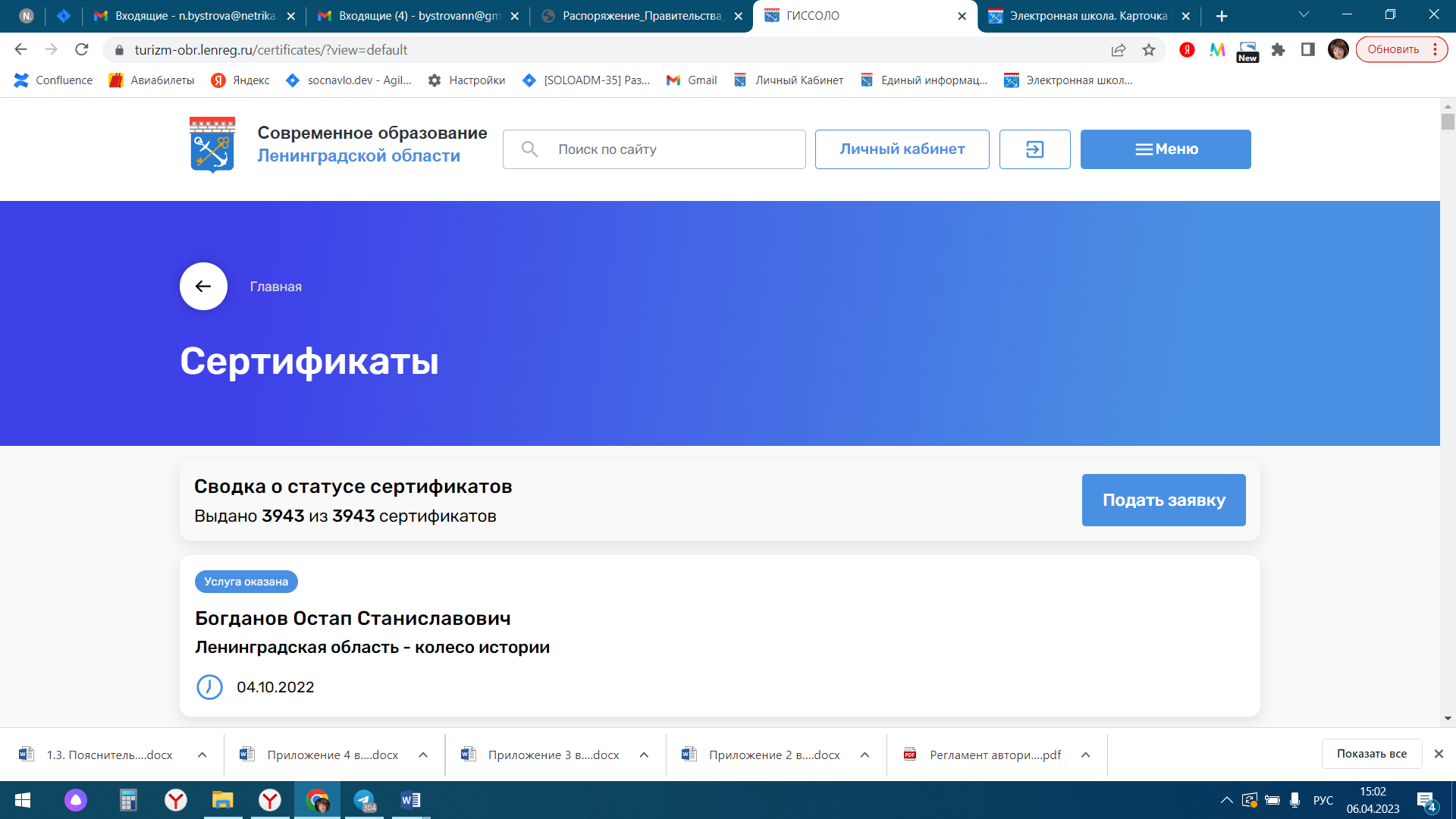 Рис. 8. Личный кабинет подсистемы «Туристические услуги и сертификаты»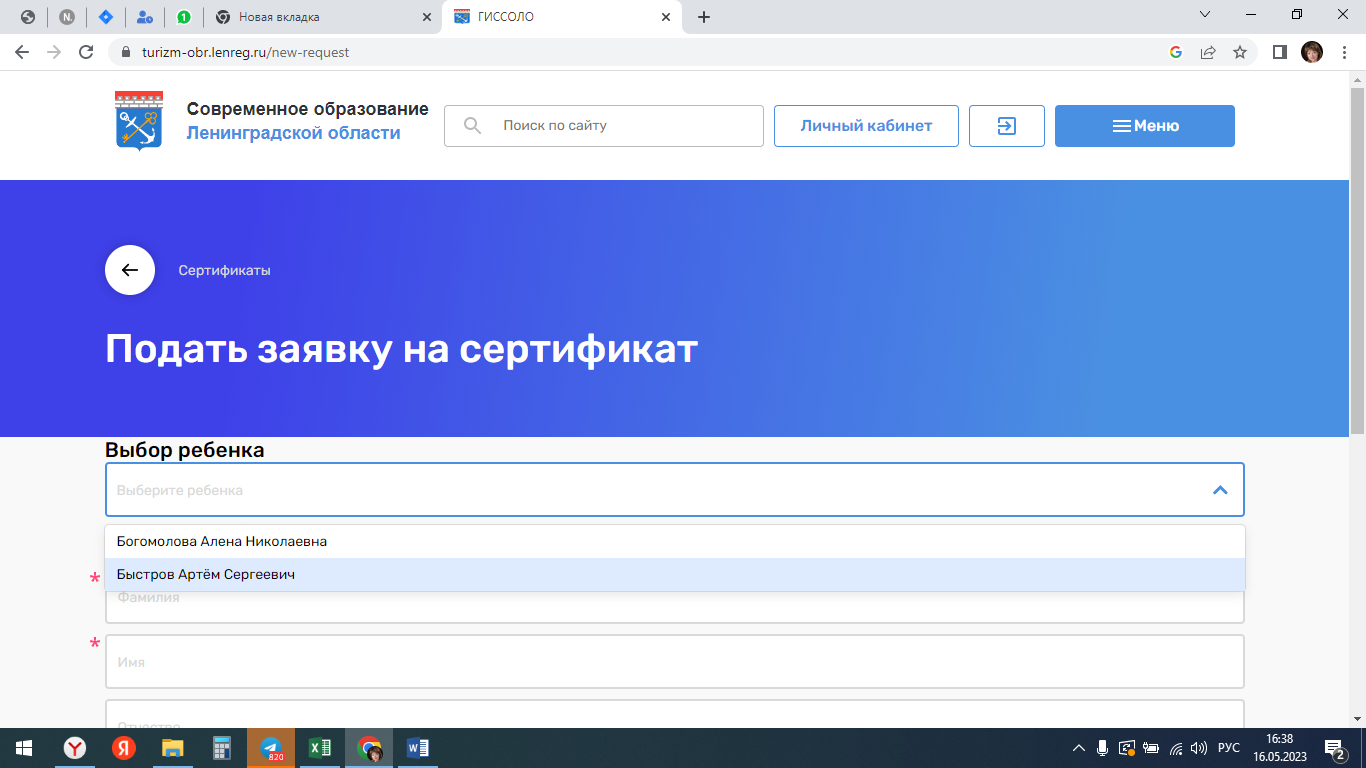 Рис. 9. Строка выбора ребенка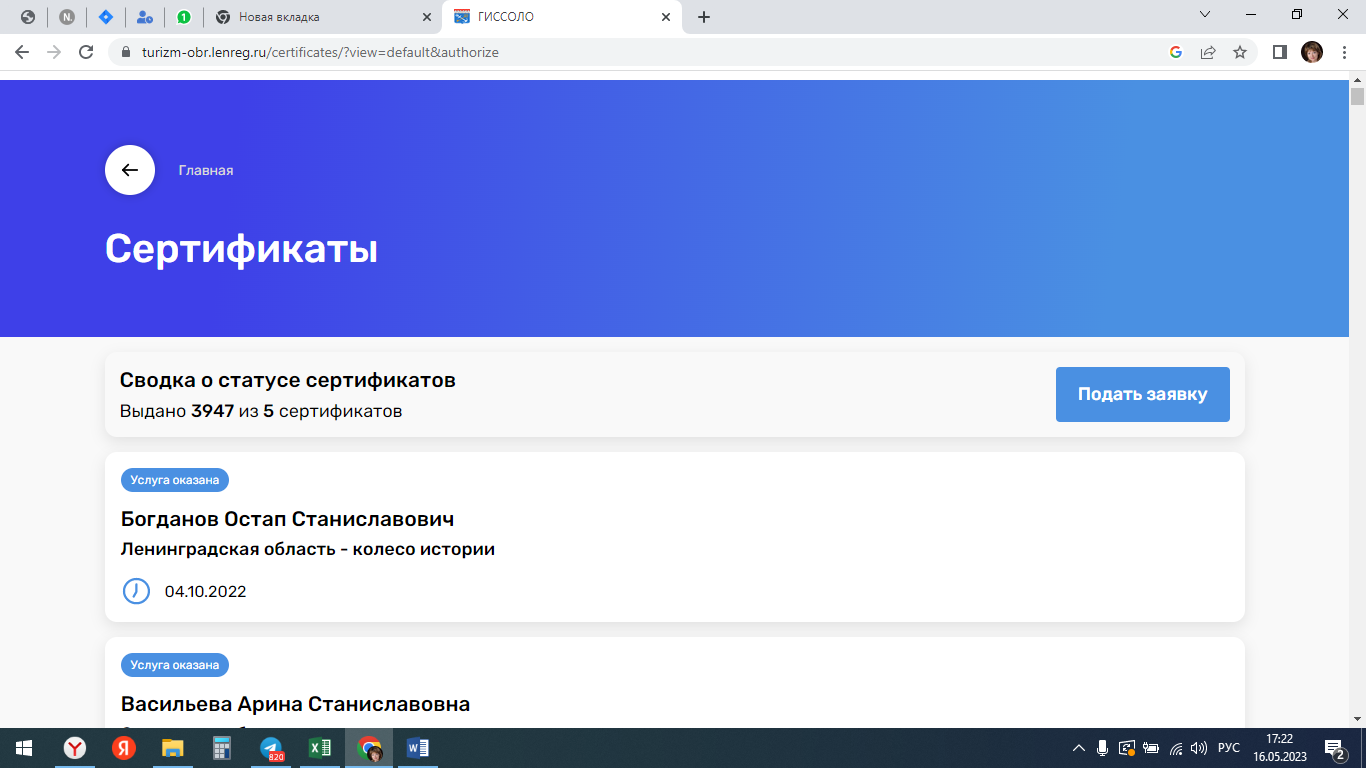 Рис. 10. Страница с сертификатом № п.п.СценарийДействияРезультат1.Вход в ПодсистемуВ браузере набираем: «Единый информационный образовательный портал»В поисковике видим отражение ссылки1.Вход в ПодсистемуПереход по ссылкеОткрывается Портал (рис. 1)2.Регистрация на Портале Переход по кнопке «Вход»Открывается окно входа (рис. 2)2.Регистрация на Портале Вход/регистрация через «Войти через ГосУслуги»Автоматическая регистрация/вход Открывается Портал с Личным кабинетом (рис. 3)№ п.п.СценарийДействияРезультат1.Проверка наличия информации о ребенкеПереходим в Личный кабинет Портала. Рядом с заголовком «Мой профиль» должна быть запись о ребенке (рис. 4)2.Добавление Личных кабинетов детей Переходим по ссылке (надпись «+Добавить ребенка») Окно с перечнем детей, доступных для добавления 2.Добавление Личных кабинетов детей Выбираем ребенка Загрузка данных (рис. 4)2.Добавление Личных кабинетов детей Если ы окне нет информации о возможности добавить ребенка, то необходимо загрузить список детей (задача 3)Переход к выполнению задачи 3№ п.п.СценарийДействияРезультат1.Синхронизация с подсистемой «Электронная школа» (если Вы есть в одной из школ Ленинградской области» как родитель)Переходим в Личный кабинет и нажимаем кнопку 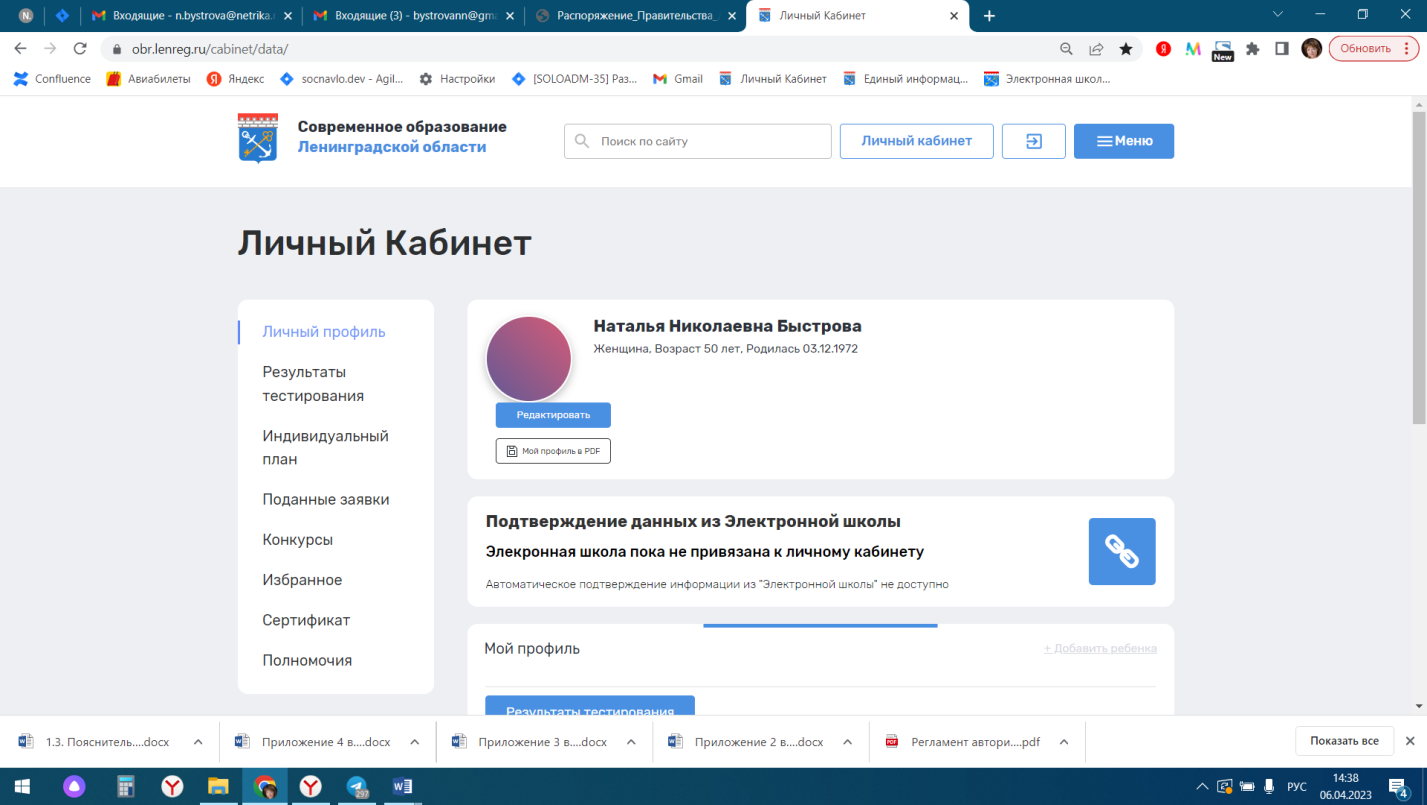 Переход на страницу входа подсистемы «Электронная школа»1.Синхронизация с подсистемой «Электронная школа» (если Вы есть в одной из школ Ленинградской области» как родитель)Вход в подсистему «Электронная школа» (набираем логин/пароль РОДИТЕЛЯ)Происходит автоматическая синхронизация, в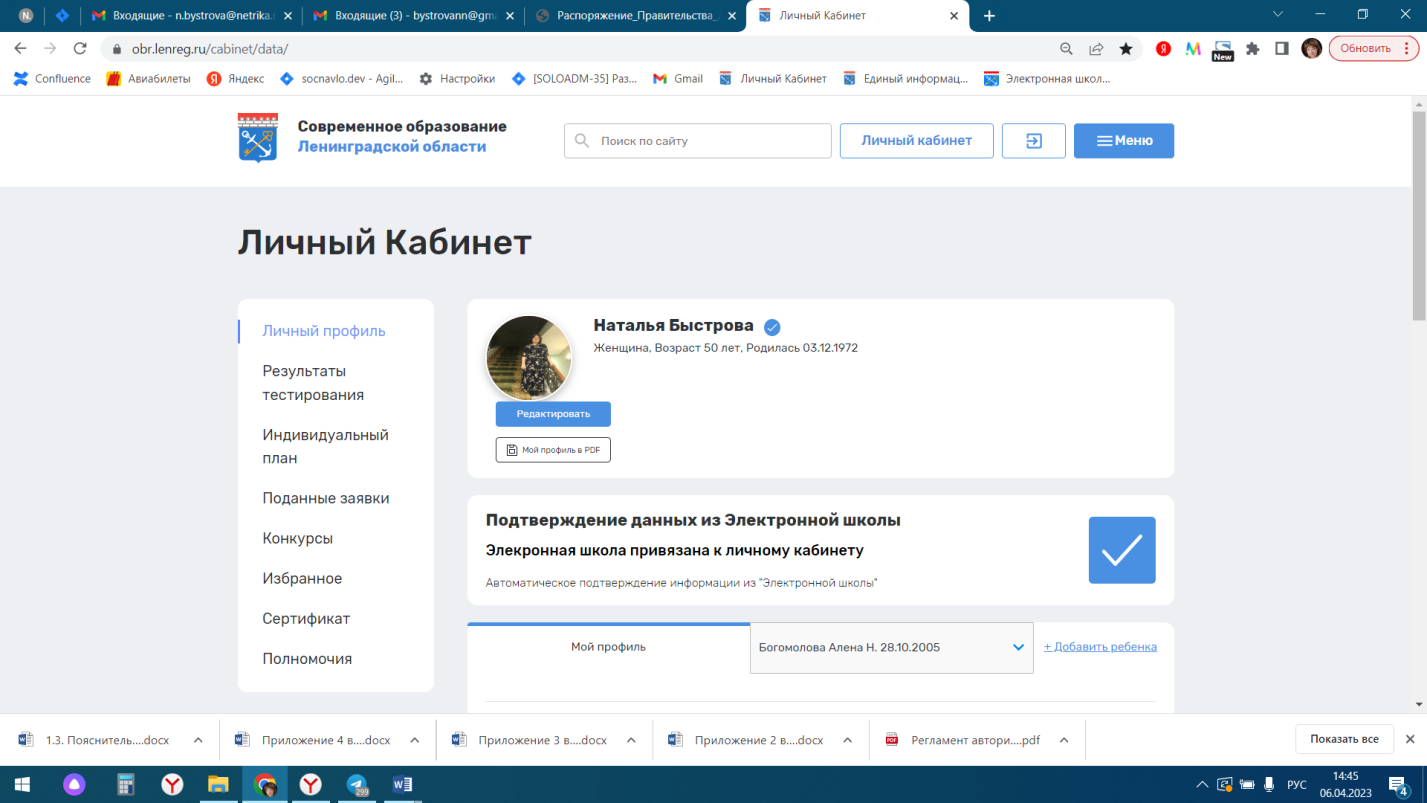 Личном кабинете Портала появляется кнопка2.Добавление Личных кабинетов детейПереходим по ссылке (надпись «+Добавить ребенка») Окно с перечнем детей, доступных для добавления 2.Добавление Личных кабинетов детейВыбираем ребенка Загрузка данных (рис. 4)№ п.п.СценарийДействияРезультат1.Проверка наличия информации Переход в Личном кабинете Портала на страницу портфолио ребенка, на которого планируется подавать сертификат Выпадающий список детей (рис. 5)1.Проверка наличия информации В списке о детях выбрать нужную строку Открывается информация о ребенке (рис. 6)№ п.п.СценарийДействияРезультат1.Проверка наличия информации Переход в Личном кабинете Портала на страницу портфолио ребенка, на которого планируется подавать сертификатВыпадающий список детей (рис. 5)1.Проверка наличия информации В списке о детях выбрать нужную строкуОткрывается информация о ребенке (рис. 6)№ п.п.СценарийДействияРезультат1.Формирование заявки на сертификатПереходим по кнопке «Сертификат» (рис. 7) в Личном кабинете Портала (слева панель меню Личного кабинета)Личный кабинет подсистемы «Туристические услуги и сертификаты» (рис. 8)1.Формирование заявки на сертификатПереход по кнопке «Подать заявку» (рис. 8)Форма заявки:– строка выбора ребенка, на которого подается заявка (рис. 9)1.Формирование заявки на сертификатЗаявка заполняется автоматически. Нажать кнопку «Сохранить»Информация об успешной подаче заявки2.Проверка сертификатаПерейти по кнопке «Сертификаты» в Личном кабинете ПорталаСтраница с сертификатом (-ами) (рис. 10)